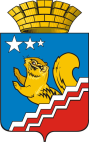 СВЕРДЛОВСКАЯ ОБЛАСТЬВОЛЧАНСКАЯ ГОРОДСКАЯ ДУМАПЯТЫЙ СОЗЫВСедьмое заседание   РЕШЕНИЕ № 52г. Волчанск							       		                25.08..О деятельности администрации Волчанского городского округапо осуществлению мер по противодействию коррупциив границах городского округаЗаслушав информацию ведущего специалиста организационного отдела администрации Волчанского городского округа Гаскаровой А.С., ВОЛЧАНСКАЯ ГОРОДСКАЯ ДУМА РЕШИЛА:Информацию о деятельности администрации Волчанского городского округа по осуществлению мер по противодействию коррупции в границах городского округа принять к сведению (прилагается).Контроль за выполнением настоящего Решения возложить на комиссию по вопросам органов местного самоуправления  (Гетте И.Н.)Глава Волчанского 							  Председатель Волчанскойгородского округа							  городской ДумыА.В. Вервейн 							  А.Ю. ПермяковО деятельности администрации Волчанского городского округа по осуществлению мер по противодействию коррупции в границах городского округаМероприятия по противодействию коррупции на территории Волчанского городского округа реализуются в рамках муниципальной программы Волчанского городского округа «Противодействие коррупции на территории Волчанского городского округа до 2020 года» и Плана работы по противодействию коррупции в Волчанском городском округе на 2016-2017 годы, утвержденного постановлением главы Волчанского городского округа от 09.06.2016 года №391, составленного в соответствии с Национальным планом по противодействию коррупции.С целью совершенствования работы по антикоррупционным механизмам в системе кадровой работы ежегодно до 30 апреля организуется представление сведений о доходах, расходах, об имуществе и обязательствах имущественного характера лицами, замещающими муниципальные должности и  должности муниципальной службы органов местного самоуправления Волчанского городского округа, включенные в перечень лиц и руководителями муниципальных учреждений. В срок до 14 мая сведения размещаются на официальных сайтах органов местного самоуправления Волчанского городского округа. В течении года по необходимости проводятся проверки полноты и достоверности предоставленных сведений.На официальном сайте Волчанского городского округа создан раздел «Противодействие коррупции», разработанный согласно рекомендациям Администрации Губернатора Свердловской области. В данном разделе размещаются федеральные, областные, муниципальные правовые акты в сфере противодействия коррупции, информация о работе комиссии по противодействию коррупции, а так же комиссии по служебному поведению муниципальных служащих Волчанского городского округа и урегулированию конфликта интересов. В настоящее время разрабатывается подраздел «Антикоррупционное просвещение» для населения города, в котором будут размещены методические материалы, брошюры и т.д.В 2015 году в администрации Волчанского городского округа установлен «Телефон доверия» для сообщения о фактах склонения к коррупционным правонарушениям или совершения коррупционных действий в органах местного самоуправления Волчанского городского округа.С 01 января 2016 года введена оценка регулирующего воздействия нормативных правовых актов в Волчанском городском округе с целью выявления в них положений, приводящих к избыточным административным и другим ограничениям в деятельности предпринимателей, а также к необоснованным расходам как для бизнеса, так и для бюджетной системы Волчанского городского округа.В рамках муниципальной программы Волчанского городского округа «Противодействие коррупции на территории Волчанского городского округа» в 2016 году изготовлено 300 лестовок на тему «Противодействие коррупции». Так же получено 100 плакатов и брошюр  из Правительства Свердловской области, которые распространяются по организациям и предприятиям города.Ежегодно поводятся социологические опросы населения по восприятию уровня коррупции на территории Волчанского городского округа. По результатам опроса в 2015 года на территории города Волчанска низкий уровень восприятия коррупции.Ежеквартально проводится мониторинг предоставления муниципальных услуг населению города Волчанска. По итогам мониторинга разрабатываются предложения по улучшению предоставления муниципальных услуг.Для проведения мероприятий по противодействию коррупции на территории Волчанского городского округа в состав комиссий при главе Волчанского городского округа включены представители общественных организаций (независимые эксперты), доля таких комиссий составляет более 70 % от общего числа комиссий при главе Волчанского городского округа.Ежеквартально заседаниях комиссии по координации работы в сфере противодействия коррупции в Волчанском городском округе рассматриваются вопросы о правоприменительной практике по результатам вступивших в законную силу решений судов, арбитражных судов о признании недействительными ненормативных правовых актов, незаконными решений и действий (бездействия) органов местного самоуправления муниципальных образований, и их должностных лиц в целях выработки и принятия мер по предупреждению и устранению причин выявленных нарушений. Так же на заседаниях комиссии рассматриваются вопросы по исполнению протоколов комиссии по противодействию коррупции при Губернаторе Свердловской области.С целью организации контроля в сфере противодействия коррупции в муниципальных учреждениях и предприятиях Волчанского  городского округа, главой Волчанского городского округа утвержден Перечень организаций созданных для выполнения задач, поставленных перед органами местного самоуправления Волчанского городского округа. В соответствии с Методическими рекомендациям Департамента кадровой политики Губернатора Свердловской области в организациях созданы комиссии по противодействию коррупции и разработаны правовые акты по вопросам противодействия коррупции. Два раза в год проводится сбор информации о работе комиссий в муниципальных учреждениях.В течении года проводится анализ нормативных актов в сфере противодействия коррупции на территории Волчанского городского округа, в которые при необходимости вносятся изменения согласно действующему законодательству.